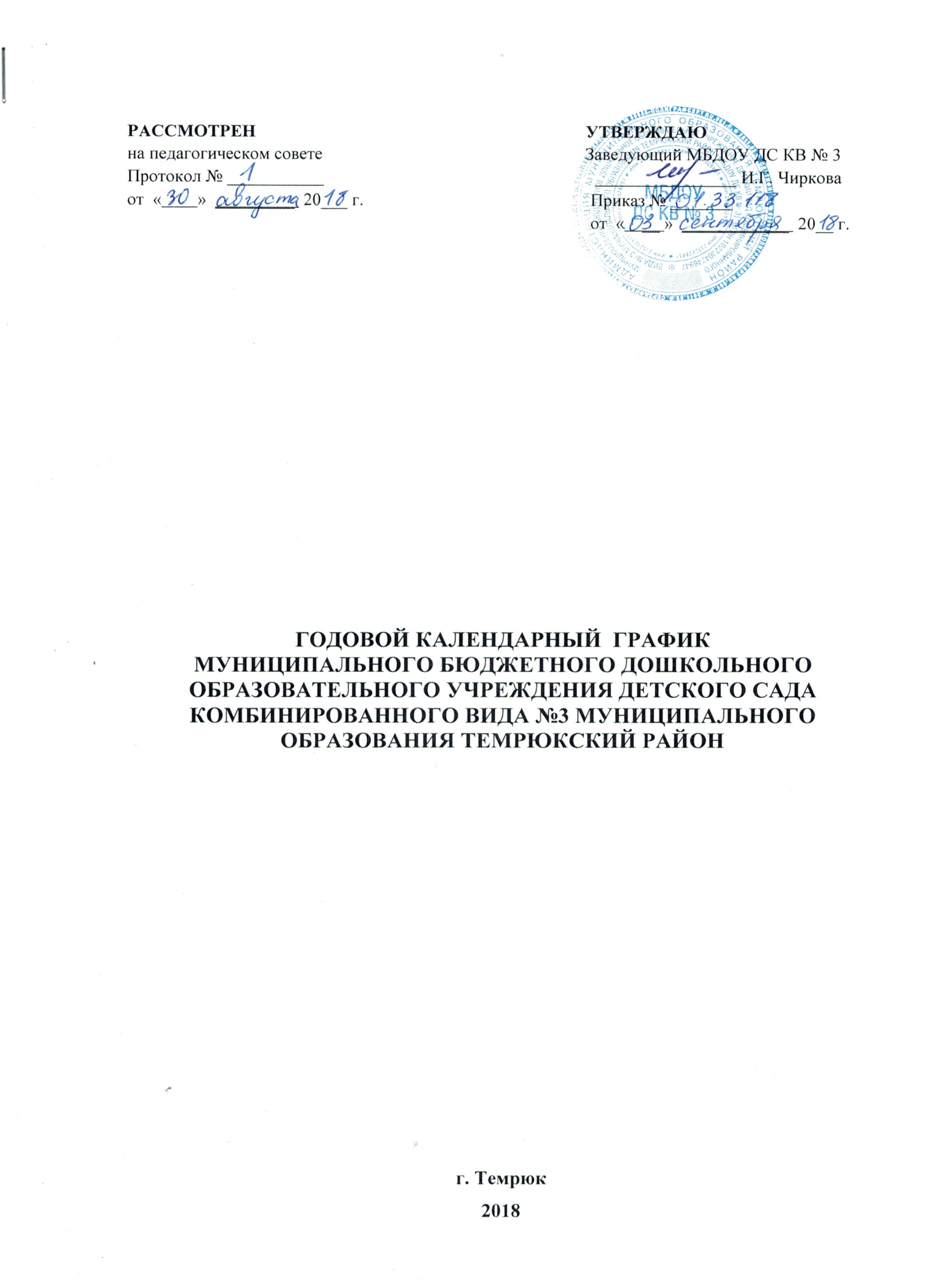 I. ПОЯСНИТЕЛЬНАЯ ЗАПИСКАГодовой календарный  график – является локальным нормативным документом, регламентирующим общие требования к организации образовательного процесса  в ДОУ . Годовой календарный  график разработан в соответствии со следующими документами:Федеральный закон от 29 декабря 2012 г. № 273-ФЗ «Об образовании в Российской Федерации».Устав Муниципального бюджетного дошкольного образовательного учреждения детский сад комбинированного вида №3 муниципального образования Темрюкский районФедеральный государственный образовательный стандарт дошкольного образования (приказ № 1155 Минобрнауки РФ от 17.10.13 г, действует с 01.01.2014 г)Санитарно-эпидемиологические требования к устройству, содержанию и организации режима работы дошкольных образовательных организаций» (Утверждены постановлением Главного государственного санитарного врача Российской от 15 мая 2013 года №26 «Об утверждении САНПИН» 2.4.3049-13).Приказ Министерства образования и науки Российской Федерации от 30 августа 2013 года №1014 «Об утверждении порядка организации и осуществления образовательной деятельности по основным общеобразовательным программам – образовательным программам дошкольного образования».Годовой календарный график учитывает в полном объеме возрастные и психофизические особенности воспитанников и отвечает требованиям охраны их жизни и здоровья.Годовой календарный график обсуждается и принимается педагогическим советом до начала учебного года. Все изменения, вносимые ДОУ в годовой календарный график, утверждаются приказом заведующего ДОУ и доводятся до участников образовательного процесса.II. ОСНОВНЫЕ ПОЛОЖЕНИЯ2.1. Режим функционирования УчрежденияСогласно Уставу учреждение функционирует в режиме пятидневной рабочей недели  с режимом 10-часового пребывания детей в детском саду. Всего в МБ ДОУ ДС КВ № 3  функционирует 7  групп. В субботу, воскресенье и праздничные дни дошкольное образовательное учреждение не работает.2.2. Праздничные и выходные дни 2018-2019 учебного года    2.3. Периоды работы дошкольного учрежденияОбразовательный процесс осуществляется в соответствии с основной образовательной программой дошкольного образования МБДОУ ДС КВ № 3.            Занятия проводятся в соответствии с санитарно-гигиеническими правилами и возрастом воспитанников, расписанием организованной  образовательной деятельности.Программа реализуется в течение всего времени пребывания детей в ДОУ (ФГОС ДО п.2.5). В работе детского сада выделяются  периоды:Возрастные группыКоличество группВремя начала иокончания работыКоличество часов работыВторая группа раннего возраста (2 - 3 года)17.30-17.3010Младшая группа(3-4 года)17.30-17.3010Средняя группа(4-5 лет)17.30-17.3010Старшая группа компенсирующей направленности(5-6 лет)27.30-17.3010Подготовительная группа компенсирующей направленности (6-7 лет)17.30-17.3010Подготовительная  группа комбинированной направленности 17.30-17.3010ГодПраздничная датаКоличество выходных2018 год 12019 годс 30 декабря по  8 января  – новогодние каникулы102019 год2019 год 12019 год2019 год2019 год11 период: характерно преобладание образовательной деятельности, связанной с открытием детьми «нового знания» и овладением новыми видами и способами действия3 сентября 2018- 31 мая 2019(38 недель)2 период: характерно преобладание культурно-досуговой деятельности, мероприятий физкультурно-оздоровительной направленности, деятельности по выбору детейВ группах компенсирующей или комбинированной направленности в период с 3 по 28 июня проводятся индивидуальные коррекционные занятия 1 июня  2019-30 августа 2019Для групп компенсирующей или комбинированной направленности выделяется 3 период – диагностический, в который проводится углубленная психологическая и логопедическая диагностика специалистами ДОУ3-21 сентября 2018 года(3 недели)